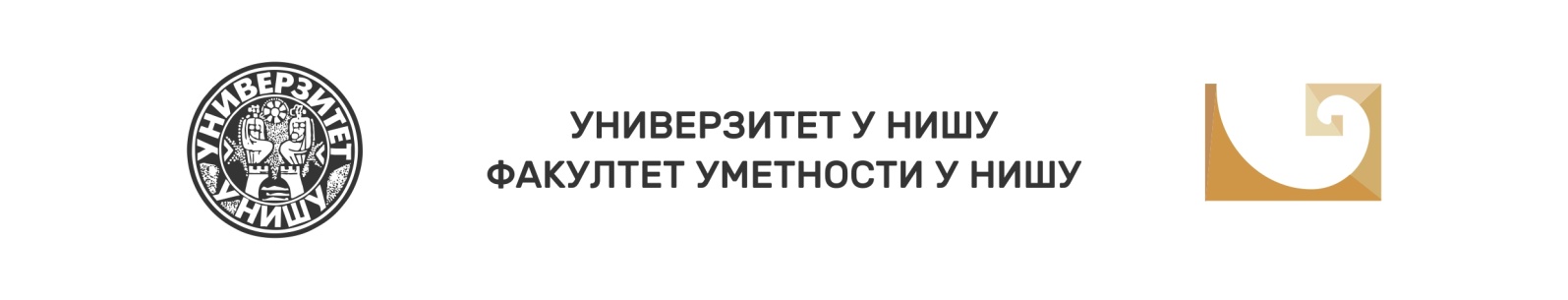 VIII Национални научни скуп са међународним учешћем Балкан Арт Форум 2020(БАРТФ 2020) НишУМЕТНОСТ И КУЛТУРА ДАНАС: ИНОВАТИВНИ ПРИСТУПИ У УМЕТНОСТИ ПРИЈАВНИ ФОРМУЛАРИме, средње слово и презимеНаучно звањеНазив и адреса институције у којој сте запослениE-mail адресаБрој мобилног телефонаТЕМА САОПШТЕЊАОБЛАСТТЕМАТСКИ ОКВИРБиографија(до 150 речи)